Kitchissippi Ward Park Priority Spending PlanAdditional Notes: Ev Tremblay Park – Improvements which include: more natural play elements, extended washroom access, a shade structure and seating for Ev Tremblay Park were strongly advocated for. Further avocation was made for improvements to the existing court to provide a multi-use court and half-court basketball court, which would also assist in facilitating bike polo. These improvements have been noted but will be funded via the Preston-Carling CIL funds as well as from Ashcroft Homes, who have contributed XXX towards park improvements. Fulsome future discussions regarding Ev Tremblay Park improvements will be subject to further consultation. Major projects ($80k plus)Major projects ($80k plus)Major projects ($80k plus)Minor projects (less than $80k)Minor projects (less than $80k)Minor projects (less than $80k)AcquisitionAcquisitionAcquisitionContingencyContingencyContingencyOf each dollar$0.470 $0.470 $0.470 $0.350 $0.350 $0.350 $0.095 $0.095 $0.095 $0.085 $0.085 $0.085 Current balance$650,000.00 $650,000.00 $650,000.00 $0 $0 $0 $0 $0 $0 $0 $0 $0 PriorityPriority CostPriority BalancePriorityPriority CostPriority BalancePriorityPriority CostPriority BalancePriorityPriority CostPriority BalancePriority 1Field house at Laroche Park$2 million$1.3 millionWater fountain in Parkdale Park $5,000(attached to fieldhouse)Land for a park in the Wellington Village area $1 millionPriority 2Spider-net climbing structure – Location TBD$250,000 (larger comprehensive structure)Fitness equipment in Byron Linear Park - Island Park Drive to Parkdale Ave $80,000(max. of 3-4 fitness stations)Priority 3Skate Park - Location TBD$400,000 (custom design)Water fountains where needed$5,000 - $35,000 each, depending on availability of water service in parkPriority 4Splash Pad in Tilbury Park$500,000 Re-surfacing under Armstrong Park$50,000 for replacing asphalt with soft landscapingPriority 5Champlain Park improvements (subject to further consultation)$3 million(Assumes replacement of wading pool & upgrades to fieldhouse.  Includes environmental remediation cost.)Pickle Ball court in a park to be determinedNew, stand alone court $10,000. Painted lines on existing paving $1,000Priority 6Multi-use court in Lion's Park$100,000Byron seating and games tables - Golden Ave to Sherbourne Ave area$2,500 / bench$4,500 / games table(includes conc. pads)Priority 7Skate shack in Fairmont$200,000Bike racks in all parks where feasible $1,200 / bike rack(includes stone dust base)Priority 8McKellar Park sliding hill and gazeboGazebo - $60,000;  Sliding Hill cost depends on availability of clean fillConcrete Ping-pong tables in Tilbury Park$8,500 per table if placed on existing hard surface; add $2,000 if new surfacing requiredPriority 9Washrooms in Clare Gardens Park$500,000New trees where needed$500 / deciduous tree$400 / coniferous tree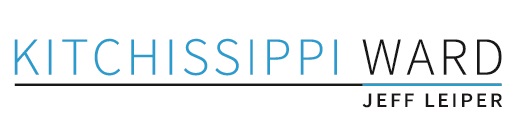 